Tuesday and Thursday Clubs 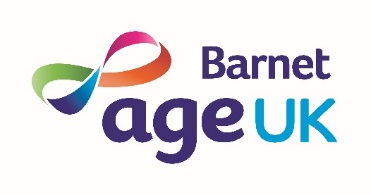 April 2019 Age UK Barnet, Ann Owens Centre, Oak Lane, East Finchley, London, N2 8LT		                Tel: 020 8432 1415All activities may be subject to change.10 – 1111 – 1212.30 – 1.301.30 – 3pmTuesday 2ndTea & ChatGentle ExerciseLunch ClubJenny from JOY with nursery children and four legged friend Harper. DominoesThursday 4thTea & ChatGentle ExerciseLunch ClubBingoTuesday 9thTea & ChatGentle ExerciseLunch ClubHoyThursday 11thTea & ChatGentle ExerciseLunch ClubMusical Afternoon: George Ritchie will sing and entertain.Tuesday 16thTea & ChatGentle ExerciseLunch ClubNick Ham and the Golden Age of Musicals (on film)Thursday 18th Tea & ChatGentle ExerciseLunch ClubBeetle DriveTuesday 23rdTea & ChatGentle ExerciseLunch ClubSingalong with HowardThursday 25thTea & ChatGentle ExerciseLunch ClubQuizTuesday 30thTea & ChatGentle ExerciseLunch ClubBingo